MERJENJE MASE – tonaSpoznali bomo še eno večjo mersko enoto za merjenje mase:t – tona     z njo merimo večje predmete in zanjo velja:                            1 t = 1000 kgAli drži, da je 1 t več od 1 kg oz. 1 t ˃ 1 kg ? Da, ker 1 t = 1000 kg      in   1000 kg ˃ 1 kg.Kaj ima maso približno 1 t (tono)?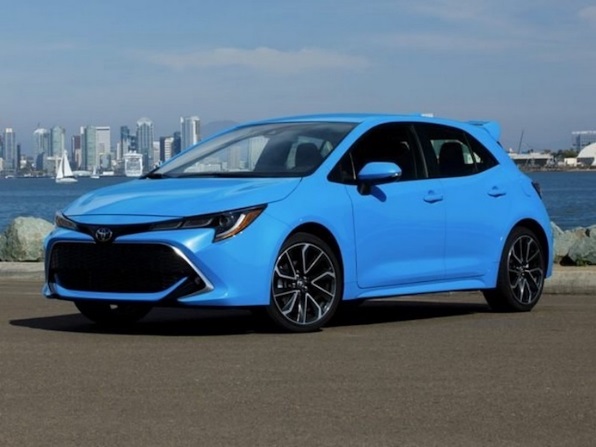 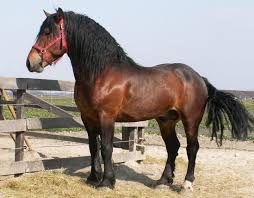 Avto = 1t = 1000 kg                  Konj = 1t = 1000 kg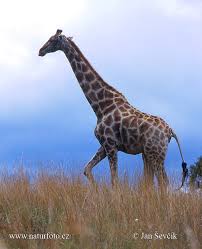 Žirafa = 1t = 1000 kgKako pretvarjam iz VEČJE enote v MANJŠO? MNOŽIM:-s 1000: 1 t = 1000 kg         3 t = 3000 kg        47 t = 47000 kg(3000 kg + 28 kg)3 t 28 kg = najprej si zgoraj napišem, koliko kg je 3 t in prištejem še 28 kg,    dobim:         = 3028 kg Kako pretvarjam iz MANJŠE enote v VEČJO?DELIM:-s 1000: 1000 kg = 1 t               5037 kg = 5 t 37 kg